Číslo smlouvy: 61/70843503/2020DĚTSKÝ  DOMOV  a  ŠKOLNÍ JÍDELNA   Benešov, Racek 1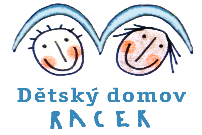 tel., fax.: 317 721 662          tel.: 317 729 075         e-mail: racek@cbox.cz						ANKABA, s s. r. o.						Hřebečská 2595						272 01 Kladno  - Kročehlavy						IČO: 64792404                                                                       ---------------------------------------------Věc: Objednávka Resuscitační komplet s AED a kyslíkovým generátoremObjednáváme resuscitační komplet s AED a kyslíkovým generátorem                    1 ksCena									66.549,- s 21% DPHDoprava								zdarmaTermín dodání 							nejpozději 31.12. 2020Racek 31.8. 2020Vypracovala: XXXXXXXXXXXXXX / refernt majetkové správy/Dodavatel: 					odběratel: ANKABAHřebečská 2595				Dětský domov a Školní jídelna, Benešov, Racek 1272 01 Kladno - Kročehlavy			Racek 1Jednatel: XXXXXXXXXXX			Benešov 256 01IČO: 40612848					IČO: 70843503						Mgr. Hana Urbanová – ředitelka